Standardrutiner: Mjölkning4 Nykalvade kor, mjölkning i spannMål: Upprättad av: Foto: Linda Anderberg Gustafson1.1Nykalvade kor är markerade med blå tejp runt svansen. Mjölkas i spann minst 3 dagar eller tills mjölken blivit vit.Ta på nya mjölkningshandskar för varje ko.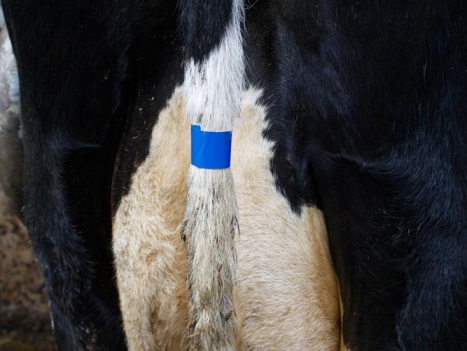 1.2Använd separat mjölkningsorgan och spann. Råmjölk = blåmärkt spann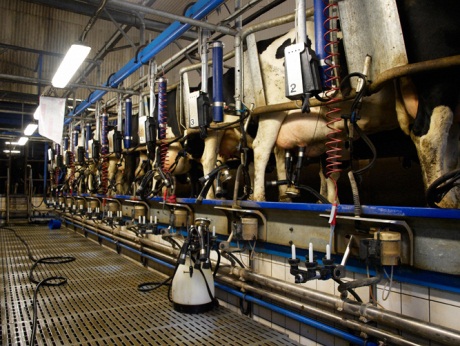 1.3Rengör spenarna med fuktig juverduk. Avlägsna all synlig smuts. Använd en ren juverduk för varje ko. Utnyttja en ren del av duken till varje spene.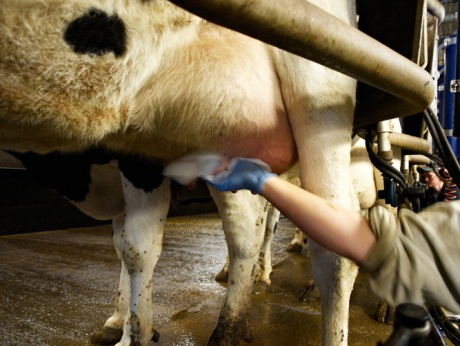 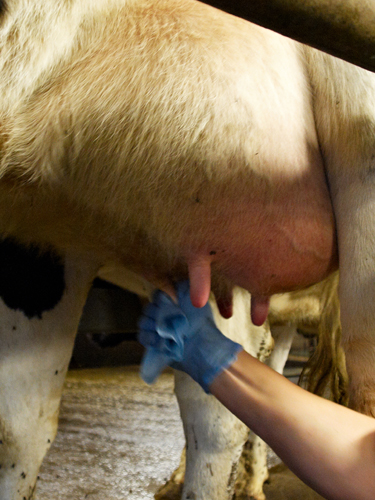 1.4Dra 3-4 strålar från varje spene i ett kontrollkärl. Granska mjölken.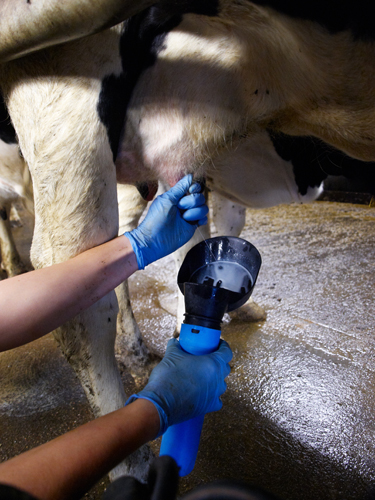 1.5Kontrollera om kon har:Svullet juver.Ömt juver.Juvret hettar.Låg mjölkmängd.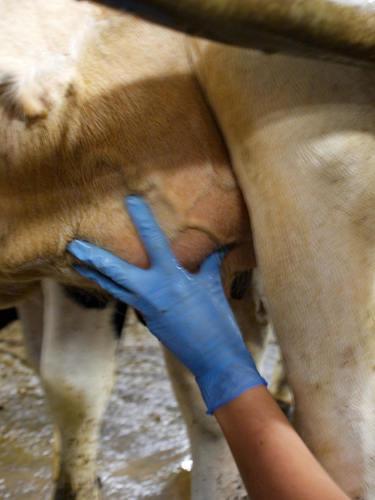 1.6Anteckna kons nummer och tillstånd på tavla.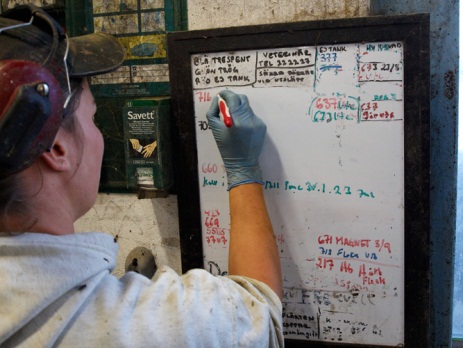 1.7Torka torrt med papper.Juver och spenar ska vara rena och torra innan påsättning.1.8Sätt på organet. Knicka vakuumslangen för att undvika  luftinsläpp.Minst 1 och högst 2 minuter efter avtorkningens början till  påsättning.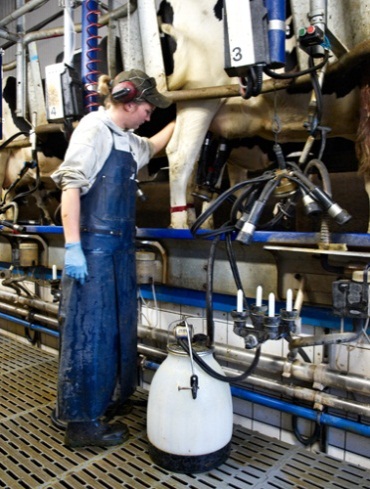 1.9Mjölkningstider:Vid första mjölkningen mjölkas 3 minuter.Vid andra mjölkningen mjölkas 4 minuter.Vid tredje mjölkningen mjölkas juvret tomt.1.10Efter mjölkning, skölj av organet i varmt vatten och låt det rinna av. Diska organet om inga fler nykalvade kor skall mjölkas. 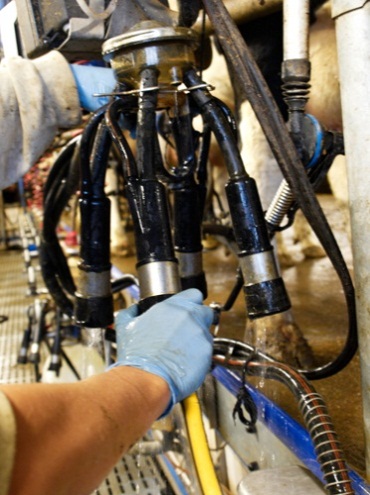 